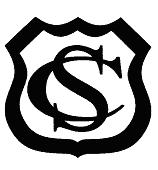 St Charles’ Catholic Primary Schoolstcharlescatholicprimary.comNEWSLETTER  20th January 2017.LINKS WITH THE PARISHFr. James has returned after his short holiday, so on Monday we will be taking Year 1 to celebrate 10.00am Mass in church. All parents and families are welcome to join us there.NEW KEY STAGE 2 PLAYGROUND EQUIPMENTIt has been wonderful to see all the KS2 children having such fun using the new playground equipment and the vast majority of children very quickly understood the need to “take turns” and support each other.  Parts of the equipment, including the climbing frame, are quite challenging and it is great to see that the children have resilience and perseverance.HOMEWORKEvery child has their own personal “login” to enable them to access the home reading “Bug Club” resources.  The children tell us that they really enjoy logging on and reading their books, doing the challenges and collecting rewards.  If you are experiencing any difficulty logging on to “Bug Club” or “MyMaths” please speak to class teachers, who will be able to offer support.STAFF CAR PARKCan I please remind everyone that there are moving vehicles in the staff car parking area and it is essential that, when you are delivering and collecting your children from school, that they are supervised and not playing in the car park area.  Thank you for your assistance in this matter.BREAKFAST CLUBThere are a limited number of places available on some days for Breakfast Club.  Please speak to a member of the Administration staff if you do require a place.  Breakfast Club opens at 8.00am and children must be signed in by an adult.  Breakfast is served from 8.00am until 8.30am.and there are sports coaches and a variety of games / activities to entertain the children.  Please be aware that no food can be served after 8.30am.  ATTENDANCE AND PUNCTUALITYAt this time of year, there is often increased levels of illness, but I am hopeful that the recent “bug” which has affected attendance so far this term, is on its way out and that all children and adults will return to full health quickly and be able to get back to school.   If your child is unwell, please telephone the school office after 8.00am and report any absence to a member of staff.SAFEGUARDINGMay I please remind all adults who drop off or collect the children from school at the start or end of the school day that they should not enter the school building unless invited to do so by a member of staff. AFTER SCHOOL ACTIVITIESMonday – Elite Soccer Tuesday – ChoirWednesday – Multi skillsThursday – Change for Life     Guitar ClubAll after school activities finish at 4.30pm. Please ensure that your child is collected promptly.Many thanks for your continued support for the school and I hope you have a restful weekend.Mrs A Roberts